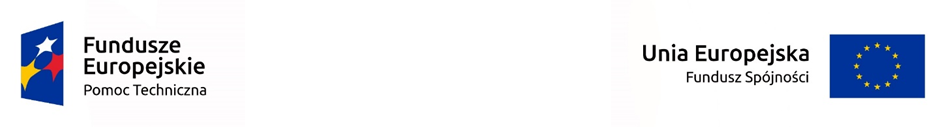 Załącznik Nr 3do Zarządzenia Nr 164/2016Wójta Gminy Sękowaz dnia 30 listopada 2016r.FORMULARZ ZGŁASZANIA UWAG DO PROJEKTU UCHWAŁY W SPRAWIE WYZNACZENIA OBSZARU ZDEGRADOWANEGO I OBSZARU REWITALIZACJI GMINY SĘKOWADla uniknięcia nieporozumień, prosimy Państwa o wskazanie numeru strony w "Diagnozie Społecznej" lub fragmentu terytorium gminy (działka, ulica), którego dotyczy zgłaszana uwaga. Prosimy o uzasadnienie swojego stanowiska. Zgłaszane uwagi, propozycje zapisówWypełniony formularz należy dostarczyć drogą korespondencyjną, bądź bezpośrednio do sekretariatu na adres: Urząd Gminy Sękowa 38 -307 Sękowa 252   lub pocztą elektroniczną na adres rewitalizacja@sekowa.pl. Dostępny jest również na platformie konsultacyjnej pod adresem www.konsultacje.sekowa.plWyrażam zgodę na przetwarzanie moich danych osobowych zawartych w niniejszym formularzu w celu przeprowadzenia konsultacji społecznych dotyczących projektu uchwały w sprawie wyznaczenia obszaru zdegradowanego i obszaru rewitalizacji w gminie Sękowa, zgodnie z Ustawą z dnia 29 sierpnia 1997 r. o ochronie danych osobowych (Tekst jednolity Dz. U. z 2014 r. poz. 1182 z późniejszymi zmianami). Dane będą przetwarzane do celów przeprowadzenia konsultacji społecznych w przedmiocie rewitalizacji, a także do sporządzenia podsumowania z poszczególnych form konsultacji, opublikowanego następnie na stronie BIP Urzędu Gminy Sękowa.IMIĘ I NAZWISKO LUB NAZWA PODMIOTUDom Pomocy Społecznej w SękowejDANE KONTAKTOWE OSOBY LUB PODMIOTUTREŚĆ UWAGI WRAZ Z UZASADNIENIEMW diagnozie służącej wyznaczeniu  obszaru zdegradowanego i obszaru rewitalizacji gminy Sękowa w dziele 2.3 nie została uwzględniona jednostka pomocy społecznej działająca na terenie gminy Sękowa tj. Dom Pomocy Społecznej w Sękowej.   DPS funkcjonuje od 23 lat, jest placówką przeznaczoną dla osób w podeszłym wieku przede wszystkim z terenu gminy Sękowa. Dysponuje 10 miejscami, jednak potrzeby w tym zakresie stale rosną, obecnie w placówce przebywa 12 osób. Z uwagi na kameralny, rodzinny charakter jednostki istnieje stałe zainteresowanie umieszczeniem w DPS, także przez osoby spoza terenu gminy.Analiza demograficzna wskazuje na postępujący proces starzenia się społeczeństwa. Następstwem tego procesu jest konieczność zapewnienia opieki osobie w podeszłym wieku, niesamodzielnej.W ramach pozyskanych środków unijnych proponuję rozbudowę istniejącego już domu pomocy społecznej, stworzenie w nim także miejsc dziennego pobytu dla osób w podeszłym wieku wymagających opieki.  W czasie takiego pobytu seniorom zapewniono by ciepły posiłek, zajęcia usprawniające, terapeutyczne, rehabilitacyjne oraz opiekę wykwalifikowanej kadry.